What achievement are you most proud of and why?Other achievements I am proud of……..Parent Signature: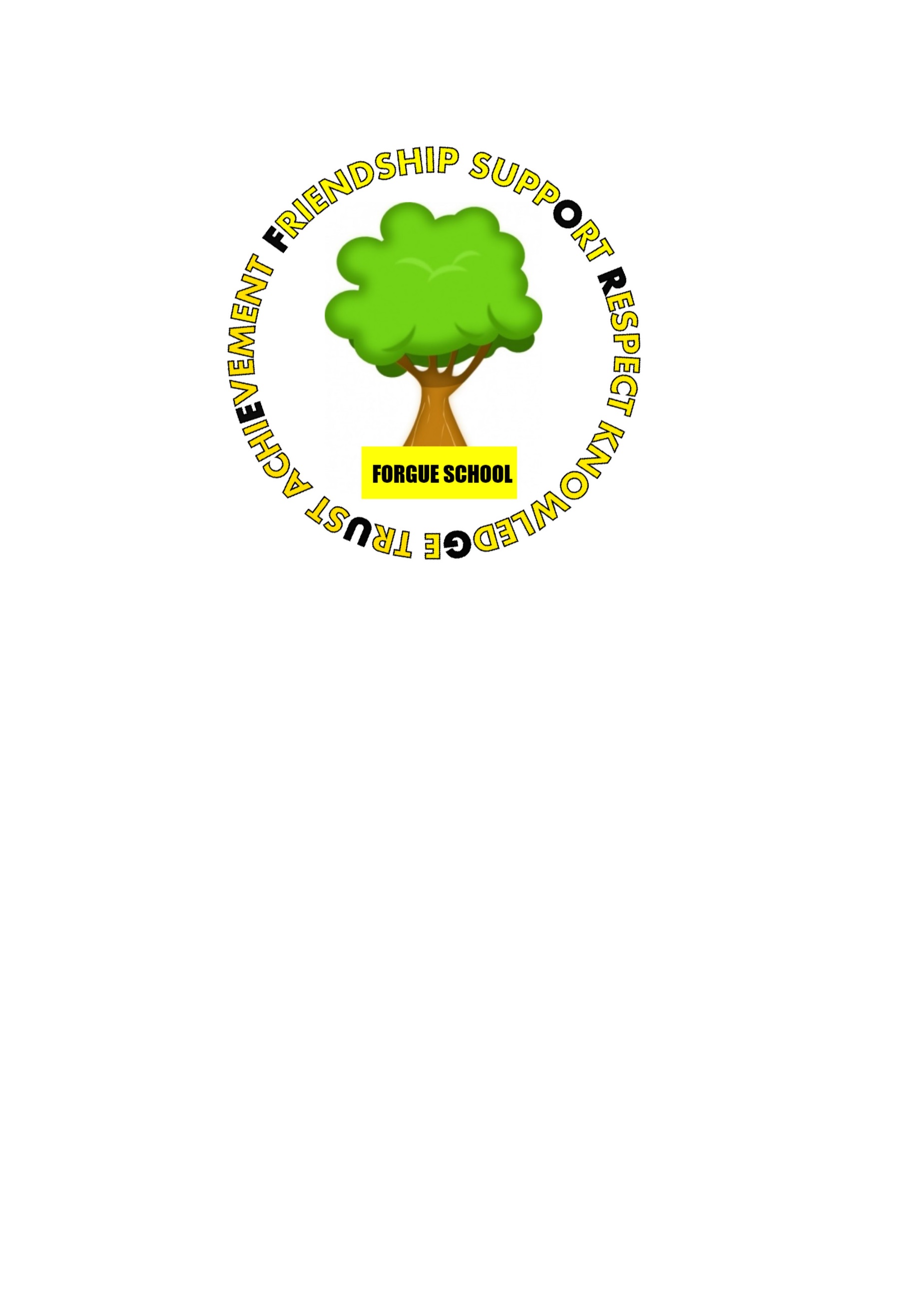 Forgue Primary SchoolTracking and Accrediting Pupil Progress in Wider AchievementGoing for SilverName:                                 Primary 1Pupils, parents and staff have worked together to create our Curriculum for Excellence Accreditation Scheme. This booklet is a home/school booklet and will support your child to track personal achievement relating to the four capacities, Successful Learners, Confident Individuals, Responsible Citizens and Effective Contributors. iPads can be used to record progress. Please support your child by helping him/her to complete at least two activities for each of the four capacities on the next page. When completed your child should ‘tick’ the activities and ask you to sign the booklet before returning it to school.Pupils will achieve certificates at the end of each term on completion of the activities. There is also space for your child to record additional achievements he/she might wish to add.AccreditationTerms 1-2 – BronzeTerm 3 – SilverTerm 4 – GoldSuccessful Learners - Leadership and LearningSuccessful Learners - Leadership and LearningLearn a Scottish poem for our Scottish Poetry Competition on Friday 26th JanuaryParticipate in World book day and write a report about a book you have enjoyed.   (Thursday 1st March 2018)Take part in the school Technology event with your parents– Hydraulics and Pneumatics. (more information will be given)Confident Individuals - Staying Healthy, Staying SafeConfident Individuals - Staying Healthy, Staying SafeUse the Green Cross Code when crossing roads with an adult.(Stop, Look, Listen and Think) Take part in the Pupil Council Healthy Snack initiative – No sugar Mondays. You could take photographs of your healthy snacks with your iPad.Take part in physical exercise at home at least 3 times per week. This could be going to a club or going for a walk.Responsible Citizens - Proactive Citizens of our WorldResponsible Citizens - Proactive Citizens of our WorldTake part in the Rainbow Raisers fundraising event to raise money for Cystic Fibrosis. (23rd February 2018)Know what to do in a fire drill and how to contact the emergency services.Set a personal challenge at home or at school and achieve it.Effective Contributors - Kindness and CaringEffective Contributors - Kindness and CaringDraw a picture and write two sentences to tell your class of a time when you helped someone. Who did you help? How did you feel?Take on a class helper role in the classroom.Show your mum you care on Mother’s Day – Sunday 11th March. What are you going to do?